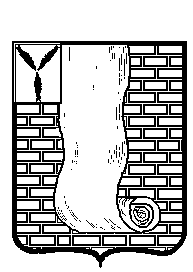 АДМИНИСТРАЦИЯ КРАСНОАРМЕЙСКОГО МУНИЦИПАЛЬНОГО РАЙОНАСАРАТОВСКОЙ ОБЛАСТИПОСТАНОВЛЕНИЕ                                                         г.Красноармейск На основании статьи 14 Федерального закона от 6 октября 2003 года N 131-ФЗ "Об общих принципах организации местного самоуправления в Российской Федерации", статьи 3 Градостроительного кодекса РФ, Устава Красноармейского муниципального района, в соответствии с Порядком принятия решений о разработке муниципальных программ, их формировании и реализации, утвержденного постановлением администрации Красноармейского муниципального района от 14 октября 2019г. № 791, администрация Красноармейского муниципального района ПОСТАНОВЛЯЕТ:Внести изменения в муниципальную  программу «Градостроительное планирование развития территорий поселений Красноармейского муниципального района на 2021-2025 гг.» (далее – муниципальная программа), утвержденную постановлением администрации Красноармейского муниципального Саратовской области от 29.10.2020г. №630 (с изменениями от 26.01.2022 №68. от 25.08.2022 №780) следующие изменения:1.1. в паспорте муниципальной  программы:- в строке 7 столбец 2 дополнить пунктом 6 «Демонтаж, изготовление и монтаж стел на территории Красноармейского муниципального района»;- в строке 6 и 7 столбец 2 дополнить пунктом 7 «Разработка проектно-сметной документации для строительства объектов на территории Красноармейского муниципального района:7.1 Сбор исходных данных (экологические экспертные заключения и др.);7.2.  Разработка проектно-сметной документации с выполнением инженерно-геодезических, инженерно-геологических изысканий;7.3 Проведение государственной экспертизы проектно-сметной документации».- строку10 изложить в новой редакции:- строку14 изложить в новой редакции:1.2. раздел 5 «Перечень основных мероприятий и ведомственных целевых программ подпрограмм муниципальной программы» дополнить следующим содержанием: «6) «Разработка проектно-сметной документации для строительства объектов на территории Красноармейского муниципального района»;1.3. Приложение 2 «Перечень основных мероприятий и ведомственных целевых программ подпрограмм муниципальной программы» изложить в новой редакции согласно приложения 1 к настоящему постановлению;1.4. Приложение 3 «Сведения об объемах и источниках финансового обеспечения муниципальной программы» изложить в новой редакции согласно приложения 2 к настоящему постановлению.2.Организационно - контрольному отделу администрации Красноармейского муниципального района Саратовской области опубликовать настоящее постановление путем размещения на официальном сайте администрации Красноармейского муниципального района Саратовской области в информационно-телекоммуникационной сети «Интернет».3. Настоящее постановление вступает в силу со дня его подписания.Приложение №1 к постановлению от _______№_______Переченьосновных мероприятий и ведомственных целевых программ подпрограмм муниципальной программы«Градостроительное планирование развития территории поселений  Красноармейского муниципального района на 2021-2025гг.» (изм. от 25.08.2022 №780) (наименование муниципальной программы)Приложение №2 к постановлению от _______№_______Сведенияоб объемах и источниках финансового обеспечения муниципальной программы«Градостроительное планирование развития территории поселений  Красноармейского муниципального района на 2021-2025гг.» (наименование муниципальной программы)* без учета бюджетных ассигнований, направленных на погашение кредиторской задолженности от25 октября 2022г.№      936 от25 октября 2022г.№      936О внесении изменений в муниципальную  программу «Градостроительное планирование развития территорий поселений Красноармейского муниципального района на 2021-2025гг.»бюджет  района2475038504400690048004800Итого2475038504400690048004800Глава Красноармейского муниципального  района                                                                      А.И. Зотов Наименование мероприятий и ведомственных целевых программУчастник муниципальной программыСрокСрокНаименование мероприятий и ведомственных целевых программУчастник муниципальной программыначала реализацииокончания реализацииКорректировка местных нормативов градостроительного проектирования поселений Красноармейского муниципального районаУправление по строительству, ЖКХ и субсидиям администрации Красноармейского муниципального района20212025Корректировка и сопровождение документа территориального планирования – Генеральных планов поселений  Красноармейского муниципального районаУправление по строительству, ЖКХ и субсидиям администрации Красноармейского муниципального района20212025Корректировка и сопровождение документа градостроительного зонирования – Правил землепользования и застройки поселений  Красноармейского муниципального районаУправление по строительству, ЖКХ и субсидиям администрации Красноармейского муниципального района20212025Разработка документации по планировке территории поселений Красноармейского муниципального района  (проектов планировки и проектов межевания) с целью установления красных линий и границ земель общего пользованияУправление по строительству, ЖКХ и субсидиям администрации Красноармейского муниципального района20212025Создание и поддержка информационной системы обеспечения градостроительной деятельности муниципального образованияУправление по строительству, ЖКХ и субсидиям администрации Красноармейского муниципального района20222025Демонтаж, изготовление и монтаж стел на территории Красноармейского муниципального районаУправление по строительству, ЖКХ и субсидиям администрации Красноармейского муниципального района20222025Разработка проектно-сметной документации для строительства объектов на территории Красноармейского муниципального районаУправление по строительству, ЖКХ и субсидиям администрации Красноармейского муниципального района20222025Проведение государственной экспертизы проектно-сметной документацииУправление по строительству, ЖКХ и субсидиям администрации Красноармейского муниципального района20222025НаименованиеВсего по программе (подпрограмме, мероприятию, ВЦП), в том числе по участникамИсточники финансированияИсточники финансированияОбъемы финансирования, всего(тыс. руб.)Объемы финансирования, всего(тыс. руб.)В том числе по годам реализации программы (тыс. руб.)В том числе по годам реализации программы (тыс. руб.)В том числе по годам реализации программы (тыс. руб.)В том числе по годам реализации программы (тыс. руб.)В том числе по годам реализации программы (тыс. руб.)В том числе по годам реализации программы (тыс. руб.)В том числе по годам реализации программы (тыс. руб.)В том числе по годам реализации программы (тыс. руб.)В том числе по годам реализации программы (тыс. руб.)В том числе по годам реализации программы (тыс. руб.)В том числе по годам реализации программы (тыс. руб.)НаименованиеВсего по программе (подпрограмме, мероприятию, ВЦП), в том числе по участникамИсточники финансированияИсточники финансированияОбъемы финансирования, всего(тыс. руб.)Объемы финансирования, всего(тыс. руб.)первый год(2021)первый год(2021)второй год(2022)второй год(2022)третий год (2023)третий год (2023)третий год (2023)четвертый год (2024)четвертый год (2024)пятый год (2025)пятый год (2025)12334455667778899«Градостроительное планирование развития территории поселений  Красноармейского муниципального района на 2021-2025гг.»всего по программе* ВсегоВсего247502475038503850440044006900690069004800480048004800«Градостроительное планирование развития территории поселений  Красноармейского муниципального района на 2021-2025гг.»всего по программе* Бюджет районаБюджет района247502475038503850440044006900690069004800480048004800«Градостроительное планирование развития территории поселений  Красноармейского муниципального района на 2021-2025гг.»всего по программе* федеральный бюджет (прогнозно)федеральный бюджет (прогнозно)0000000000000«Градостроительное планирование развития территории поселений  Красноармейского муниципального района на 2021-2025гг.»всего по программе* областной бюджет (прогнозно)областной бюджет (прогнозно)0000000000000«Градостроительное планирование развития территории поселений  Красноармейского муниципального района на 2021-2025гг.»всего по программе* внебюджетные источники (прогнозно)внебюджетные источники (прогнозно)0000000000000«Градостроительное планирование развития территории поселений  Красноармейского муниципального района на 2021-2025гг.»кроме того погашение кредиторской задолженностиВсегоВсего0000000000000«Градостроительное планирование развития территории поселений  Красноармейского муниципального района на 2021-2025гг.»кроме того погашение кредиторской задолженностибюджет районабюджет района0000000000000«Градостроительное планирование развития территории поселений  Красноармейского муниципального района на 2021-2025гг.»кроме того погашение кредиторской задолженностифедеральный бюджет (прогнозно)федеральный бюджет (прогнозно)0000000000000«Градостроительное планирование развития территории поселений  Красноармейского муниципального района на 2021-2025гг.»кроме того погашение кредиторской задолженностиобластной бюджет (прогнозно)областной бюджет (прогнозно)00000000000001.1 Корректировка местных нормативов градостроительного проектирования поселений Красноармейского муниципального районаитого по мероприятию*ВсегоВсего150015003003003003003003003003003003003001.1 Корректировка местных нормативов градостроительного проектирования поселений Красноармейского муниципального районаитого по мероприятию*бюджет районабюджет района150015003003003003003003003003003003003001.1 Корректировка местных нормативов градостроительного проектирования поселений Красноармейского муниципального районаитого по мероприятию*федеральный бюджет (прогнозно)федеральный бюджет (прогнозно)00000000000001.1 Корректировка местных нормативов градостроительного проектирования поселений Красноармейского муниципального районаитого по мероприятию*областной бюджет (прогнозно)областной бюджет (прогнозно)00000000000001.1 Корректировка местных нормативов градостроительного проектирования поселений Красноармейского муниципального районаитого по мероприятию*внебюджетные источники (прогнозно)внебюджетные источники (прогнозно)00000000000001.1 Корректировка местных нормативов градостроительного проектирования поселений Красноармейского муниципального районакроме того погашение кредиторской задолженностиВсегоВсего00000000000001.1 Корректировка местных нормативов градостроительного проектирования поселений Красноармейского муниципального районакроме того погашение кредиторской задолженностиБюджет районаБюджет района00000000000001.1 Корректировка местных нормативов градостроительного проектирования поселений Красноармейского муниципального районакроме того погашение кредиторской задолженностифедеральный бюджет (прогнозно)федеральный бюджет (прогнозно)00000000000001.1 Корректировка местных нормативов градостроительного проектирования поселений Красноармейского муниципального районакроме того погашение кредиторской задолженностиобластной бюджет (прогнозно)областной бюджет (прогнозно)00000000000001.1 Корректировка местных нормативов градостроительного проектирования поселений Красноармейского муниципального районакроме того погашение кредиторской задолженностивнебюджетные источники (прогнозно)внебюджетные источники (прогнозно)00000000000001.1 Корректировка местных нормативов градостроительного проектирования поселений Красноармейского муниципального районав том числе по участникам мероприятия:в том числе по участникам мероприятия:в том числе по участникам мероприятия:в том числе по участникам мероприятия:в том числе по участникам мероприятия:в том числе по участникам мероприятия:в том числе по участникам мероприятия:в том числе по участникам мероприятия:в том числе по участникам мероприятия:в том числе по участникам мероприятия:1.1 Корректировка местных нормативов градостроительного проектирования поселений Красноармейского муниципального районаУправление по строительству, ЖКХ и субсидиям администрации Красноармейского муниципального района*Управление по строительству, ЖКХ и субсидиям администрации Красноармейского муниципального района*ВсегоВсего150015003003003003003003003003003003001.1 Корректировка местных нормативов градостроительного проектирования поселений Красноармейского муниципального районаУправление по строительству, ЖКХ и субсидиям администрации Красноармейского муниципального района*Управление по строительству, ЖКХ и субсидиям администрации Красноармейского муниципального района*бюджет районабюджет района150015003003003003003003003003003003001.1 Корректировка местных нормативов градостроительного проектирования поселений Красноармейского муниципального районаУправление по строительству, ЖКХ и субсидиям администрации Красноармейского муниципального района*Управление по строительству, ЖКХ и субсидиям администрации Красноармейского муниципального района*федеральный бюджет (прогнозно)федеральный бюджет (прогнозно)0000000000001.1 Корректировка местных нормативов градостроительного проектирования поселений Красноармейского муниципального районаУправление по строительству, ЖКХ и субсидиям администрации Красноармейского муниципального района*Управление по строительству, ЖКХ и субсидиям администрации Красноармейского муниципального района*областной бюджет (прогнозно)областной бюджет (прогнозно)0000000000001.1 Корректировка местных нормативов градостроительного проектирования поселений Красноармейского муниципального районаУправление по строительству, ЖКХ и субсидиям администрации Красноармейского муниципального района*Управление по строительству, ЖКХ и субсидиям администрации Красноармейского муниципального района*внебюджетные источники (прогнозно)внебюджетные источники (прогнозно)0000000000001.1 Корректировка местных нормативов градостроительного проектирования поселений Красноармейского муниципального районакроме того погашение кредиторской задолженностикроме того погашение кредиторской задолженностиВсегоВсего0000000000001.1 Корректировка местных нормативов градостроительного проектирования поселений Красноармейского муниципального районакроме того погашение кредиторской задолженностикроме того погашение кредиторской задолженностибюджет районабюджет района0000000000001.1 Корректировка местных нормативов градостроительного проектирования поселений Красноармейского муниципального районакроме того погашение кредиторской задолженностикроме того погашение кредиторской задолженностифедеральный бюджет (прогнозно)федеральный бюджет (прогнозно)0000000000001.1 Корректировка местных нормативов градостроительного проектирования поселений Красноармейского муниципального районакроме того погашение кредиторской задолженностикроме того погашение кредиторской задолженностиобластной бюджет (прогнозно)областной бюджет (прогнозно)0000000000001.1 Корректировка местных нормативов градостроительного проектирования поселений Красноармейского муниципального районакроме того погашение кредиторской задолженностикроме того погашение кредиторской задолженностивнебюджетные источники (прогнозно)внебюджетные источники (прогнозно)0000000000001.2 Корректировка и сопровождение документа территориального планирования – Генеральных планов поселений  Красноармейского муниципального районаитого по мероприятию*ВсегоВсегоВсего3600360020002000200020002000200020003003003001.2 Корректировка и сопровождение документа территориального планирования – Генеральных планов поселений  Красноармейского муниципального районаитого по мероприятию*бюджет районабюджет районабюджет района3600360020002000200020002000200020003003003001.2 Корректировка и сопровождение документа территориального планирования – Генеральных планов поселений  Красноармейского муниципального районаитого по мероприятию*федеральный бюджет (прогнозно)федеральный бюджет (прогнозно)федеральный бюджет (прогнозно)0000000000001.2 Корректировка и сопровождение документа территориального планирования – Генеральных планов поселений  Красноармейского муниципального районаитого по мероприятию*областной бюджет (прогнозно)областной бюджет (прогнозно)областной бюджет (прогнозно)00000000000001.2 Корректировка и сопровождение документа территориального планирования – Генеральных планов поселений  Красноармейского муниципального районаитого по мероприятию*внебюджетные источники (прогнозно)внебюджетные источники (прогнозно)внебюджетные источники (прогнозно)00000000000001.2 Корректировка и сопровождение документа территориального планирования – Генеральных планов поселений  Красноармейского муниципального районакроме того погашение кредиторской задолженностиВсегоВсегоВсего00000000000001.2 Корректировка и сопровождение документа территориального планирования – Генеральных планов поселений  Красноармейского муниципального районакроме того погашение кредиторской задолженностибюджет городабюджет городабюджет города00000000000001.2 Корректировка и сопровождение документа территориального планирования – Генеральных планов поселений  Красноармейского муниципального районакроме того погашение кредиторской задолженностифедеральный бюджет (прогнозно)федеральный бюджет (прогнозно)федеральный бюджет (прогнозно)00000000000001.2 Корректировка и сопровождение документа территориального планирования – Генеральных планов поселений  Красноармейского муниципального районакроме того погашение кредиторской задолженностиобластной бюджет (прогнозно)областной бюджет (прогнозно)областной бюджет (прогнозно)00000000000001.2 Корректировка и сопровождение документа территориального планирования – Генеральных планов поселений  Красноармейского муниципального районакроме того погашение кредиторской задолженностивнебюджетные источники (прогнозно)внебюджетные источники (прогнозно)внебюджетные источники (прогнозно)00000000000001.2 Корректировка и сопровождение документа территориального планирования – Генеральных планов поселений  Красноармейского муниципального районав том числе по участникам мероприятия:в том числе по участникам мероприятия:в том числе по участникам мероприятия:в том числе по участникам мероприятия:в том числе по участникам мероприятия:в том числе по участникам мероприятия:в том числе по участникам мероприятия:в том числе по участникам мероприятия:в том числе по участникам мероприятия:в том числе по участникам мероприятия:в том числе по участникам мероприятия:в том числе по участникам мероприятия:в том числе по участникам мероприятия:в том числе по участникам мероприятия:в том числе по участникам мероприятия:в том числе по участникам мероприятия:1.2 Корректировка и сопровождение документа территориального планирования – Генеральных планов поселений  Красноармейского муниципального районаУправление по строительству, ЖКХ и субсидиям администрации Красноармейского муниципального района*ВсегоВсегоВсего3600360020002000200020002000200020003003003001.2 Корректировка и сопровождение документа территориального планирования – Генеральных планов поселений  Красноармейского муниципального районаУправление по строительству, ЖКХ и субсидиям администрации Красноармейского муниципального района*бюджет районабюджет районабюджет района3600360020002000200020002000200020003003003001.2 Корректировка и сопровождение документа территориального планирования – Генеральных планов поселений  Красноармейского муниципального районаУправление по строительству, ЖКХ и субсидиям администрации Красноармейского муниципального района*федеральный бюджет (прогнозно)федеральный бюджет (прогнозно)федеральный бюджет (прогнозно)0000000000001.2 Корректировка и сопровождение документа территориального планирования – Генеральных планов поселений  Красноармейского муниципального районаУправление по строительству, ЖКХ и субсидиям администрации Красноармейского муниципального района*областной бюджет (прогнозно)областной бюджет (прогнозно)областной бюджет (прогнозно)0000000000001.2 Корректировка и сопровождение документа территориального планирования – Генеральных планов поселений  Красноармейского муниципального районаУправление по строительству, ЖКХ и субсидиям администрации Красноармейского муниципального района*внебюджетные источники (прогнозно)внебюджетные источники (прогнозно)внебюджетные источники (прогнозно)0000000000001.2 Корректировка и сопровождение документа территориального планирования – Генеральных планов поселений  Красноармейского муниципального районакроме того погашение кредиторской задолженностиВсегоВсегоВсего0000000000001.2 Корректировка и сопровождение документа территориального планирования – Генеральных планов поселений  Красноармейского муниципального районакроме того погашение кредиторской задолженностиБюджет районаБюджет районаБюджет района0000000000001.2 Корректировка и сопровождение документа территориального планирования – Генеральных планов поселений  Красноармейского муниципального районакроме того погашение кредиторской задолженностифедеральный бюджет (прогнозно)федеральный бюджет (прогнозно)федеральный бюджет (прогнозно)0000000000001.2 Корректировка и сопровождение документа территориального планирования – Генеральных планов поселений  Красноармейского муниципального районакроме того погашение кредиторской задолженностиобластной бюджет (прогнозно)областной бюджет (прогнозно)областной бюджет (прогнозно)0000000000001.2 Корректировка и сопровождение документа территориального планирования – Генеральных планов поселений  Красноармейского муниципального районакроме того погашение кредиторской задолженностивнебюджетные источники (прогнозно)внебюджетные источники (прогнозно)внебюджетные источники (прогнозно)0000000000001.3 Корректировка и сопровождение документа градостроительного зонирования – Правил землепользования и застройки поселений  Красноармейского муниципального районаитого по мероприятию*ВсегоВсегоВсего3200320010001000100010001700170017001001001001.3 Корректировка и сопровождение документа градостроительного зонирования – Правил землепользования и застройки поселений  Красноармейского муниципального районаитого по мероприятию*бюджетгородабюджетгородабюджетгорода3200320010001000100010001700170017001001001001.3 Корректировка и сопровождение документа градостроительного зонирования – Правил землепользования и застройки поселений  Красноармейского муниципального районаитого по мероприятию*федеральный бюджет (прогнозно)федеральный бюджет (прогнозно)федеральный бюджет (прогнозно)0000000000001.3 Корректировка и сопровождение документа градостроительного зонирования – Правил землепользования и застройки поселений  Красноармейского муниципального районаитого по мероприятию*областной бюджет (прогнозно)областной бюджет (прогнозно)областной бюджет (прогнозно)0000000000001.3 Корректировка и сопровождение документа градостроительного зонирования – Правил землепользования и застройки поселений  Красноармейского муниципального районаитого по мероприятию*внебюджетные источники (прогнозно)внебюджетные источники (прогнозно)внебюджетные источники (прогнозно)0000000000001.3 Корректировка и сопровождение документа градостроительного зонирования – Правил землепользования и застройки поселений  Красноармейского муниципального районакроме того погашение кредиторской задолженностиВсегоВсегоВсего0000000000001.3 Корректировка и сопровождение документа градостроительного зонирования – Правил землепользования и застройки поселений  Красноармейского муниципального районакроме того погашение кредиторской задолженностибюджет городабюджет городабюджет города0000000000001.3 Корректировка и сопровождение документа градостроительного зонирования – Правил землепользования и застройки поселений  Красноармейского муниципального районакроме того погашение кредиторской задолженностифедеральный бюджет (прогнозно)федеральный бюджет (прогнозно)федеральный бюджет (прогнозно)0000000000001.3 Корректировка и сопровождение документа градостроительного зонирования – Правил землепользования и застройки поселений  Красноармейского муниципального районакроме того погашение кредиторской задолженностиобластной бюджет (прогнозно)областной бюджет (прогнозно)областной бюджет (прогнозно)0000000000001.3 Корректировка и сопровождение документа градостроительного зонирования – Правил землепользования и застройки поселений  Красноармейского муниципального районакроме того погашение кредиторской задолженностивнебюджетные источники (прогнозно)внебюджетные источники (прогнозно)внебюджетные источники (прогнозно)0000000000001.3 Корректировка и сопровождение документа градостроительного зонирования – Правил землепользования и застройки поселений  Красноармейского муниципального районав том числе по участникам мероприятия:в том числе по участникам мероприятия:в том числе по участникам мероприятия:в том числе по участникам мероприятия:в том числе по участникам мероприятия:в том числе по участникам мероприятия:в том числе по участникам мероприятия:в том числе по участникам мероприятия:в том числе по участникам мероприятия:в том числе по участникам мероприятия:в том числе по участникам мероприятия:в том числе по участникам мероприятия:в том числе по участникам мероприятия:в том числе по участникам мероприятия:в том числе по участникам мероприятия:в том числе по участникам мероприятия:1.3 Корректировка и сопровождение документа градостроительного зонирования – Правил землепользования и застройки поселений  Красноармейского муниципального районаУправление по строительству, ЖКХ и субсидиям администрации Красноармейского муниципального района*ВсегоВсегоВсего145014506503003003002002002001001001001.3 Корректировка и сопровождение документа градостроительного зонирования – Правил землепользования и застройки поселений  Красноармейского муниципального районаУправление по строительству, ЖКХ и субсидиям администрации Красноармейского муниципального района*бюджет районабюджет районабюджет района145014506503003003002002002001001001001.3 Корректировка и сопровождение документа градостроительного зонирования – Правил землепользования и застройки поселений  Красноармейского муниципального районаУправление по строительству, ЖКХ и субсидиям администрации Красноармейского муниципального района*федеральный бюджет (прогнозно)федеральный бюджет (прогнозно)федеральный бюджет (прогнозно)0000000000001.3 Корректировка и сопровождение документа градостроительного зонирования – Правил землепользования и застройки поселений  Красноармейского муниципального районаУправление по строительству, ЖКХ и субсидиям администрации Красноармейского муниципального района*областной бюджет (прогнозно)областной бюджет (прогнозно)областной бюджет (прогнозно)0000000000001.3 Корректировка и сопровождение документа градостроительного зонирования – Правил землепользования и застройки поселений  Красноармейского муниципального районаУправление по строительству, ЖКХ и субсидиям администрации Красноармейского муниципального района*внебюджетные источники (прогнозно)внебюджетные источники (прогнозно)внебюджетные источники (прогнозно)0000000000001.3 Корректировка и сопровождение документа градостроительного зонирования – Правил землепользования и застройки поселений  Красноармейского муниципального районакроме того погашение кредиторской задолженностиВсегоВсегоВсего0000000000001.3 Корректировка и сопровождение документа градостроительного зонирования – Правил землепользования и застройки поселений  Красноармейского муниципального районакроме того погашение кредиторской задолженностибюджет городабюджет городабюджет города0000000000001.3 Корректировка и сопровождение документа градостроительного зонирования – Правил землепользования и застройки поселений  Красноармейского муниципального районакроме того погашение кредиторской задолженностифедеральный бюджет (прогнозно)федеральный бюджет (прогнозно)федеральный бюджет (прогнозно)0000000000001.3 Корректировка и сопровождение документа градостроительного зонирования – Правил землепользования и застройки поселений  Красноармейского муниципального районакроме того погашение кредиторской задолженностиобластной бюджет (прогнозно)областной бюджет (прогнозно)областной бюджет (прогнозно)0000000000001.3 Корректировка и сопровождение документа градостроительного зонирования – Правил землепользования и застройки поселений  Красноармейского муниципального районакроме того погашение кредиторской задолженностивнебюджетные источники (прогнозно)внебюджетные источники (прогнозно)внебюджетные источники (прогнозно)0000000000001.4 Разработка документации по планировке территории поселений Красноармейского муниципального района  (проектов планировки, проектов межевания и топографо-геодезической съёмки) с целью установления красных линий и границ земель общего пользованияитого по мероприятию*ВсегоВсегоВсего120012005006006006001001001000001.4 Разработка документации по планировке территории поселений Красноармейского муниципального района  (проектов планировки, проектов межевания и топографо-геодезической съёмки) с целью установления красных линий и границ земель общего пользованияитого по мероприятию*бюджет районабюджет районабюджет района120012005006006006001001001000001.4 Разработка документации по планировке территории поселений Красноармейского муниципального района  (проектов планировки, проектов межевания и топографо-геодезической съёмки) с целью установления красных линий и границ земель общего пользованияитого по мероприятию*федеральный бюджет (прогнозно)федеральный бюджет (прогнозно)федеральный бюджет (прогнозно)0000000000001.4 Разработка документации по планировке территории поселений Красноармейского муниципального района  (проектов планировки, проектов межевания и топографо-геодезической съёмки) с целью установления красных линий и границ земель общего пользованияитого по мероприятию*областной бюджет (прогнозно)областной бюджет (прогнозно)областной бюджет (прогнозно)0000000000001.4 Разработка документации по планировке территории поселений Красноармейского муниципального района  (проектов планировки, проектов межевания и топографо-геодезической съёмки) с целью установления красных линий и границ земель общего пользованияитого по мероприятию*внебюджетные источники (прогнозно)внебюджетные источники (прогнозно)внебюджетные источники (прогнозно)0000000000001.4 Разработка документации по планировке территории поселений Красноармейского муниципального района  (проектов планировки, проектов межевания и топографо-геодезической съёмки) с целью установления красных линий и границ земель общего пользованиякроме того погашение кредиторской задолженностиВсегоВсегоВсего0000000000001.4 Разработка документации по планировке территории поселений Красноармейского муниципального района  (проектов планировки, проектов межевания и топографо-геодезической съёмки) с целью установления красных линий и границ земель общего пользованиякроме того погашение кредиторской задолженностибюджет районабюджет районабюджет района0000000000001.4 Разработка документации по планировке территории поселений Красноармейского муниципального района  (проектов планировки, проектов межевания и топографо-геодезической съёмки) с целью установления красных линий и границ земель общего пользованиякроме того погашение кредиторской задолженностифедеральный бюджет (прогнозно)федеральный бюджет (прогнозно)федеральный бюджет (прогнозно)0000000000001.4 Разработка документации по планировке территории поселений Красноармейского муниципального района  (проектов планировки, проектов межевания и топографо-геодезической съёмки) с целью установления красных линий и границ земель общего пользованиякроме того погашение кредиторской задолженностиобластной бюджет (прогнозно)областной бюджет (прогнозно)областной бюджет (прогнозно)0000000000001.4 Разработка документации по планировке территории поселений Красноармейского муниципального района  (проектов планировки, проектов межевания и топографо-геодезической съёмки) с целью установления красных линий и границ земель общего пользованиякроме того погашение кредиторской задолженностивнебюджетные источники (прогнозно)внебюджетные источники (прогнозно)внебюджетные источники (прогнозно)0000000000001.4 Разработка документации по планировке территории поселений Красноармейского муниципального района  (проектов планировки, проектов межевания и топографо-геодезической съёмки) с целью установления красных линий и границ земель общего пользованияв том числе по участникам мероприятия:в том числе по участникам мероприятия:в том числе по участникам мероприятия:в том числе по участникам мероприятия:в том числе по участникам мероприятия:в том числе по участникам мероприятия:в том числе по участникам мероприятия:в том числе по участникам мероприятия:в том числе по участникам мероприятия:в том числе по участникам мероприятия:в том числе по участникам мероприятия:в том числе по участникам мероприятия:в том числе по участникам мероприятия:в том числе по участникам мероприятия:в том числе по участникам мероприятия:в том числе по участникам мероприятия:1.4 Разработка документации по планировке территории поселений Красноармейского муниципального района  (проектов планировки, проектов межевания и топографо-геодезической съёмки) с целью установления красных линий и границ земель общего пользованияУправление по строительству, ЖКХ и субсидиям администрации Красноармейского муниципального района*ВсегоВсегоВсего120012005006006006001001001000001.4 Разработка документации по планировке территории поселений Красноармейского муниципального района  (проектов планировки, проектов межевания и топографо-геодезической съёмки) с целью установления красных линий и границ земель общего пользованияУправление по строительству, ЖКХ и субсидиям администрации Красноармейского муниципального района*бюджет районабюджет районабюджет района120012005006006006001001001000001.4 Разработка документации по планировке территории поселений Красноармейского муниципального района  (проектов планировки, проектов межевания и топографо-геодезической съёмки) с целью установления красных линий и границ земель общего пользованияУправление по строительству, ЖКХ и субсидиям администрации Красноармейского муниципального района*федеральный бюджет (прогнозно)федеральный бюджет (прогнозно)федеральный бюджет (прогнозно)0000000000001.4 Разработка документации по планировке территории поселений Красноармейского муниципального района  (проектов планировки, проектов межевания и топографо-геодезической съёмки) с целью установления красных линий и границ земель общего пользованияУправление по строительству, ЖКХ и субсидиям администрации Красноармейского муниципального района*областной бюджет (прогнозно)областной бюджет (прогнозно)областной бюджет (прогнозно)0000000000001.4 Разработка документации по планировке территории поселений Красноармейского муниципального района  (проектов планировки, проектов межевания и топографо-геодезической съёмки) с целью установления красных линий и границ земель общего пользованияУправление по строительству, ЖКХ и субсидиям администрации Красноармейского муниципального района*внебюджетные источники (прогнозно)внебюджетные источники (прогнозно)внебюджетные источники (прогнозно)0000000000001.4 Разработка документации по планировке территории поселений Красноармейского муниципального района  (проектов планировки, проектов межевания и топографо-геодезической съёмки) с целью установления красных линий и границ земель общего пользованиякроме того погашение кредиторской задолженностиВсегоВсегоВсего0000000000001.4 Разработка документации по планировке территории поселений Красноармейского муниципального района  (проектов планировки, проектов межевания и топографо-геодезической съёмки) с целью установления красных линий и границ земель общего пользованиякроме того погашение кредиторской задолженностиБюджет районаБюджет районаБюджет района0000000000001.4 Разработка документации по планировке территории поселений Красноармейского муниципального района  (проектов планировки, проектов межевания и топографо-геодезической съёмки) с целью установления красных линий и границ земель общего пользованиякроме того погашение кредиторской задолженностифедеральный бюджет (прогнозно)федеральный бюджет (прогнозно)федеральный бюджет (прогнозно)0000000000001.4 Разработка документации по планировке территории поселений Красноармейского муниципального района  (проектов планировки, проектов межевания и топографо-геодезической съёмки) с целью установления красных линий и границ земель общего пользованиякроме того погашение кредиторской задолженностиобластной бюджет (прогнозно)областной бюджет (прогнозно)областной бюджет (прогнозно)0000000000001.4 Разработка документации по планировке территории поселений Красноармейского муниципального района  (проектов планировки, проектов межевания и топографо-геодезической съёмки) с целью установления красных линий и границ земель общего пользованиякроме того погашение кредиторской задолженностивнебюджетные источники (прогнозно)внебюджетные источники (прогнозно)внебюджетные источники (прогнозно)0000000000001.5 Создание и поддержка информационной системы обеспечения градостроительной деятельности муниципального образованияитого по мероприятию*ВсегоВсегоВсего0000000000001.5 Создание и поддержка информационной системы обеспечения градостроительной деятельности муниципального образованияитого по мероприятию*бюджет районабюджет районабюджет района0000000000001.5 Создание и поддержка информационной системы обеспечения градостроительной деятельности муниципального образованияитого по мероприятию*федеральный бюджет (прогнозно)федеральный бюджет (прогнозно)федеральный бюджет (прогнозно)0000000000001.5 Создание и поддержка информационной системы обеспечения градостроительной деятельности муниципального образованияитого по мероприятию*областной бюджет (прогнозно)областной бюджет (прогнозно)областной бюджет (прогнозно)0000000000001.5 Создание и поддержка информационной системы обеспечения градостроительной деятельности муниципального образованияитого по мероприятию*внебюджетные источники (прогнозно)внебюджетные источники (прогнозно)внебюджетные источники (прогнозно)0000000000001.5 Создание и поддержка информационной системы обеспечения градостроительной деятельности муниципального образованиякроме того погашение кредиторской задолженностиВсегоВсегоВсего0000000000001.5 Создание и поддержка информационной системы обеспечения градостроительной деятельности муниципального образованиякроме того погашение кредиторской задолженностибюджет районабюджет районабюджет района0000000000001.5 Создание и поддержка информационной системы обеспечения градостроительной деятельности муниципального образованиякроме того погашение кредиторской задолженностифедеральный бюджет (прогнозно)федеральный бюджет (прогнозно)федеральный бюджет (прогнозно)0000000000001.5 Создание и поддержка информационной системы обеспечения градостроительной деятельности муниципального образованиякроме того погашение кредиторской задолженностиобластной бюджет (прогнозно)областной бюджет (прогнозно)областной бюджет (прогнозно)0000000000001.5 Создание и поддержка информационной системы обеспечения градостроительной деятельности муниципального образованиякроме того погашение кредиторской задолженностивнебюджетные источники (прогнозно)внебюджетные источники (прогнозно)внебюджетные источники (прогнозно)0000000000001.5 Создание и поддержка информационной системы обеспечения градостроительной деятельности муниципального образованияв том числе по участникам мероприятия:в том числе по участникам мероприятия:в том числе по участникам мероприятия:в том числе по участникам мероприятия:в том числе по участникам мероприятия:в том числе по участникам мероприятия:в том числе по участникам мероприятия:в том числе по участникам мероприятия:в том числе по участникам мероприятия:в том числе по участникам мероприятия:в том числе по участникам мероприятия:в том числе по участникам мероприятия:в том числе по участникам мероприятия:в том числе по участникам мероприятия:в том числе по участникам мероприятия:в том числе по участникам мероприятия:1.5 Создание и поддержка информационной системы обеспечения градостроительной деятельности муниципального образованияУправление по строительству, ЖКХ и субсидиям администрации Красноармейского муниципального района*ВсегоВсегоВсего0000000000001.5 Создание и поддержка информационной системы обеспечения градостроительной деятельности муниципального образованияУправление по строительству, ЖКХ и субсидиям администрации Красноармейского муниципального района*бюджет районабюджет районабюджет района0000000000001.5 Создание и поддержка информационной системы обеспечения градостроительной деятельности муниципального образованияУправление по строительству, ЖКХ и субсидиям администрации Красноармейского муниципального района*федеральный бюджет (прогнозно)федеральный бюджет (прогнозно)федеральный бюджет (прогнозно)0000000000001.5 Создание и поддержка информационной системы обеспечения градостроительной деятельности муниципального образованияУправление по строительству, ЖКХ и субсидиям администрации Красноармейского муниципального района*областной бюджет (прогнозно)областной бюджет (прогнозно)областной бюджет (прогнозно)0000000000001.5 Создание и поддержка информационной системы обеспечения градостроительной деятельности муниципального образованияУправление по строительству, ЖКХ и субсидиям администрации Красноармейского муниципального района*внебюджетные источники (прогнозно)внебюджетные источники (прогнозно)внебюджетные источники (прогнозно)0000000000001.5 Создание и поддержка информационной системы обеспечения градостроительной деятельности муниципального образованиякроме того погашение кредиторской задолженностиВсегоВсегоВсего0000000000001.5 Создание и поддержка информационной системы обеспечения градостроительной деятельности муниципального образованиякроме того погашение кредиторской задолженностибюджет районабюджет районабюджет района0000000000001.5 Создание и поддержка информационной системы обеспечения градостроительной деятельности муниципального образованиякроме того погашение кредиторской задолженностифедеральный бюджет (прогнозно)федеральный бюджет (прогнозно)федеральный бюджет (прогнозно)0000000000001.5 Создание и поддержка информационной системы обеспечения градостроительной деятельности муниципального образованиякроме того погашение кредиторской задолженностиобластной бюджет (прогнозно)областной бюджет (прогнозно)областной бюджет (прогнозно)0000000000001.5 Создание и поддержка информационной системы обеспечения градостроительной деятельности муниципального образованиякроме того погашение кредиторской задолженностивнебюджетные источники (прогнозно)внебюджетные источники (прогнозно)внебюджетные источники (прогнозно)0000000000001.6. Демонтаж, изготовление и монтаж стел на территории Красноармейского муниципального района (изм. от 25.08.2022 №780)итого по мероприятию*ВсегоВсегоВсего50050005005005000000001.6. Демонтаж, изготовление и монтаж стел на территории Красноармейского муниципального района (изм. от 25.08.2022 №780)итого по мероприятию*бюджет районабюджет районабюджет района50050005005005000000001.6. Демонтаж, изготовление и монтаж стел на территории Красноармейского муниципального района (изм. от 25.08.2022 №780)итого по мероприятию*федеральный бюджет (прогнозно)федеральный бюджет (прогнозно)федеральный бюджет (прогнозно)0000000000001.6. Демонтаж, изготовление и монтаж стел на территории Красноармейского муниципального района (изм. от 25.08.2022 №780)итого по мероприятию*областной бюджет (прогнозно)областной бюджет (прогнозно)областной бюджет (прогнозно)0000000000001.6. Демонтаж, изготовление и монтаж стел на территории Красноармейского муниципального района (изм. от 25.08.2022 №780)итого по мероприятию*внебюджетные источники (прогнозно)внебюджетные источники (прогнозно)внебюджетные источники (прогнозно)0000000000001.6. Демонтаж, изготовление и монтаж стел на территории Красноармейского муниципального района (изм. от 25.08.2022 №780)кроме того погашение кредиторской задолженностиВсегоВсегоВсего0000000000001.6. Демонтаж, изготовление и монтаж стел на территории Красноармейского муниципального района (изм. от 25.08.2022 №780)кроме того погашение кредиторской задолженностибюджет районабюджет районабюджет района0000000000001.6. Демонтаж, изготовление и монтаж стел на территории Красноармейского муниципального района (изм. от 25.08.2022 №780)кроме того погашение кредиторской задолженностифедеральный бюджет (прогнозно)федеральный бюджет (прогнозно)федеральный бюджет (прогнозно)0000000000001.6. Демонтаж, изготовление и монтаж стел на территории Красноармейского муниципального района (изм. от 25.08.2022 №780)кроме того погашение кредиторской задолженностиобластной бюджет (прогнозно)областной бюджет (прогнозно)областной бюджет (прогнозно)0000000000001.6. Демонтаж, изготовление и монтаж стел на территории Красноармейского муниципального района (изм. от 25.08.2022 №780)кроме того погашение кредиторской задолженностивнебюджетные источники (прогнозно)внебюджетные источники (прогнозно)внебюджетные источники (прогнозно)000000000000в том числе по участникам мероприятия:в том числе по участникам мероприятия:в том числе по участникам мероприятия:в том числе по участникам мероприятия:в том числе по участникам мероприятия:в том числе по участникам мероприятия:в том числе по участникам мероприятия:в том числе по участникам мероприятия:в том числе по участникам мероприятия:в том числе по участникам мероприятия:в том числе по участникам мероприятия:в том числе по участникам мероприятия:в том числе по участникам мероприятия:в том числе по участникам мероприятия:в том числе по участникам мероприятия:в том числе по участникам мероприятия:Управление по строительству, ЖКХ и субсидиям администрации Красноармейского муниципального района*ВсегоВсегоВсего5005000500500500000000Управление по строительству, ЖКХ и субсидиям администрации Красноармейского муниципального района*бюджет районабюджет районабюджет района5005000500500500000000Управление по строительству, ЖКХ и субсидиям администрации Красноармейского муниципального района*федеральный бюджет (прогнозно)федеральный бюджет (прогнозно)федеральный бюджет (прогнозно)000000000000Управление по строительству, ЖКХ и субсидиям администрации Красноармейского муниципального района*областной бюджет (прогнозно)областной бюджет (прогнозно)областной бюджет (прогнозно)000000000000Управление по строительству, ЖКХ и субсидиям администрации Красноармейского муниципального района*внебюджетные источники (прогнозно)внебюджетные источники (прогнозно)внебюджетные источники (прогнозно)000000000000кроме того погашение кредиторской задолженностиВсегоВсегоВсего000000000000кроме того погашение кредиторской задолженностибюджет районабюджет районабюджет района000000000000кроме того погашение кредиторской задолженностифедеральный бюджет (прогнозно)федеральный бюджет (прогнозно)федеральный бюджет (прогнозно)000000000000кроме того погашение кредиторской задолженностиобластной бюджет (прогнозно)областной бюджет (прогнозно)областной бюджет (прогнозно)0000000000001.7. Разработка проектно-сметной документации для строительства объектов на территории Красноармейского муниципального района:итого по мероприятию*ВсегоВсегоВсего110001100000002800280028004100410041001.7. Разработка проектно-сметной документации для строительства объектов на территории Красноармейского муниципального района:итого по мероприятию*бюджет районабюджет районабюджет района110001100000002800280028004100410041001.7. Разработка проектно-сметной документации для строительства объектов на территории Красноармейского муниципального района:итого по мероприятию*федеральный бюджет (прогнозно)федеральный бюджет (прогнозно)федеральный бюджет (прогнозно)0000000000001.7. Разработка проектно-сметной документации для строительства объектов на территории Красноармейского муниципального района:итого по мероприятию*областной бюджет (прогнозно)областной бюджет (прогнозно)областной бюджет (прогнозно)0000000000001.7. Разработка проектно-сметной документации для строительства объектов на территории Красноармейского муниципального района:итого по мероприятию*внебюджетные источники (прогнозно)внебюджетные источники (прогнозно)внебюджетные источники (прогнозно)0000000000001.7. Разработка проектно-сметной документации для строительства объектов на территории Красноармейского муниципального района:кроме того погашение кредиторской задолженностиВсегоВсегоВсего0000000000001.7. Разработка проектно-сметной документации для строительства объектов на территории Красноармейского муниципального района:кроме того погашение кредиторской задолженностибюджет районабюджет районабюджет района0000000000001.7. Разработка проектно-сметной документации для строительства объектов на территории Красноармейского муниципального района:кроме того погашение кредиторской задолженностифедеральный бюджет (прогнозно)федеральный бюджет (прогнозно)федеральный бюджет (прогнозно)0000000000001.7. Разработка проектно-сметной документации для строительства объектов на территории Красноармейского муниципального района:кроме того погашение кредиторской задолженностиобластной бюджет (прогнозно)областной бюджет (прогнозно)областной бюджет (прогнозно)0000000000001.7. Разработка проектно-сметной документации для строительства объектов на территории Красноармейского муниципального района:кроме того погашение кредиторской задолженностивнебюджетные источники (прогнозно)внебюджетные источники (прогнозно)внебюджетные источники (прогнозно)000000000000в том числе по участникам мероприятия:в том числе по участникам мероприятия:в том числе по участникам мероприятия:в том числе по участникам мероприятия:в том числе по участникам мероприятия:в том числе по участникам мероприятия:в том числе по участникам мероприятия:в том числе по участникам мероприятия:в том числе по участникам мероприятия:в том числе по участникам мероприятия:в том числе по участникам мероприятия:в том числе по участникам мероприятия:в том числе по участникам мероприятия:в том числе по участникам мероприятия:в том числе по участникам мероприятия:в том числе по участникам мероприятия:в том числе по участникам мероприятия:Управление по строительству, ЖКХ и субсидиям администрации Красноармейского муниципального района*ВсегоВсегоВсего000000000000Управление по строительству, ЖКХ и субсидиям администрации Красноармейского муниципального района*бюджет районабюджет районабюджет района000000000000Управление по строительству, ЖКХ и субсидиям администрации Красноармейского муниципального района*федеральный бюджет (прогнозно)федеральный бюджет (прогнозно)федеральный бюджет (прогнозно)000000000000Управление по строительству, ЖКХ и субсидиям администрации Красноармейского муниципального района*областной бюджет (прогнозно)областной бюджет (прогнозно)областной бюджет (прогнозно)000000000000Управление по строительству, ЖКХ и субсидиям администрации Красноармейского муниципального района*внебюджетные источники (прогнозно)внебюджетные источники (прогнозно)внебюджетные источники (прогнозно)000000000000кроме того погашение кредиторской задолженностиВсегоВсегоВсего000000000000кроме того погашение кредиторской задолженностибюджет районабюджет районабюджет района000000000000кроме того погашение кредиторской задолженностифедеральный бюджет (прогнозно)федеральный бюджет (прогнозно)федеральный бюджет (прогнозно)000000000000кроме того погашение кредиторской задолженностиобластной бюджет (прогнозно)областной бюджет (прогнозно)областной бюджет (прогнозно)0000000000001.7.1 Сбор исходных данных (экологические экспертные заключения и др.)итого по мероприятию*ВсегоВсегоВсего30030000001001001001001001001.7.1 Сбор исходных данных (экологические экспертные заключения и др.)итого по мероприятию*бюджет районабюджет районабюджет района30030000001001001001001001001.7.1 Сбор исходных данных (экологические экспертные заключения и др.)итого по мероприятию*федеральный бюджет (прогнозно)федеральный бюджет (прогнозно)федеральный бюджет (прогнозно)0000000000001.7.1 Сбор исходных данных (экологические экспертные заключения и др.)итого по мероприятию*областной бюджет (прогнозно)областной бюджет (прогнозно)областной бюджет (прогнозно)0000000000001.7.1 Сбор исходных данных (экологические экспертные заключения и др.)итого по мероприятию*внебюджетные источники (прогнозно)внебюджетные источники (прогнозно)внебюджетные источники (прогнозно)0000000000001.7.1 Сбор исходных данных (экологические экспертные заключения и др.)кроме того погашение кредиторской задолженностиВсегоВсегоВсего0000000000001.7.1 Сбор исходных данных (экологические экспертные заключения и др.)кроме того погашение кредиторской задолженностибюджет районабюджет районабюджет района0000000000001.7.1 Сбор исходных данных (экологические экспертные заключения и др.)кроме того погашение кредиторской задолженностифедеральный бюджет (прогнозно)федеральный бюджет (прогнозно)федеральный бюджет (прогнозно)0000000000001.7.1 Сбор исходных данных (экологические экспертные заключения и др.)кроме того погашение кредиторской задолженностиобластной бюджет (прогнозно)областной бюджет (прогнозно)областной бюджет (прогнозно)0000000000001.7.1 Сбор исходных данных (экологические экспертные заключения и др.)кроме того погашение кредиторской задолженностивнебюджетные источники (прогнозно)внебюджетные источники (прогнозно)внебюджетные источники (прогнозно)0000000000001.7.1 Сбор исходных данных (экологические экспертные заключения и др.)в том числе по участникам мероприятия:в том числе по участникам мероприятия:в том числе по участникам мероприятия:в том числе по участникам мероприятия:в том числе по участникам мероприятия:в том числе по участникам мероприятия:в том числе по участникам мероприятия:в том числе по участникам мероприятия:в том числе по участникам мероприятия:в том числе по участникам мероприятия:в том числе по участникам мероприятия:в том числе по участникам мероприятия:в том числе по участникам мероприятия:в том числе по участникам мероприятия:в том числе по участникам мероприятия:в том числе по участникам мероприятия:1.7.1 Сбор исходных данных (экологические экспертные заключения и др.)Управление по строительству, ЖКХ и субсидиям администрации Красноармейского муниципального района*ВсегоВсегоВсего30030000001001001001001001001.7.1 Сбор исходных данных (экологические экспертные заключения и др.)Управление по строительству, ЖКХ и субсидиям администрации Красноармейского муниципального района*бюджет районабюджет районабюджет района30030000001001001001001001001.7.1 Сбор исходных данных (экологические экспертные заключения и др.)Управление по строительству, ЖКХ и субсидиям администрации Красноармейского муниципального района*федеральный бюджет (прогнозно)федеральный бюджет (прогнозно)федеральный бюджет (прогнозно)0000000000001.7.1 Сбор исходных данных (экологические экспертные заключения и др.)Управление по строительству, ЖКХ и субсидиям администрации Красноармейского муниципального района*областной бюджет (прогнозно)областной бюджет (прогнозно)областной бюджет (прогнозно)0000000000001.7.1 Сбор исходных данных (экологические экспертные заключения и др.)Управление по строительству, ЖКХ и субсидиям администрации Красноармейского муниципального района*внебюджетные источники (прогнозно)внебюджетные источники (прогнозно)внебюджетные источники (прогнозно)0000000000001.7.1 Сбор исходных данных (экологические экспертные заключения и др.)кроме того погашение кредиторской задолженностиВсегоВсегоВсего0000000000001.7.1 Сбор исходных данных (экологические экспертные заключения и др.)кроме того погашение кредиторской задолженностибюджет районабюджет районабюджет района0000000000001.7.1 Сбор исходных данных (экологические экспертные заключения и др.)кроме того погашение кредиторской задолженностифедеральный бюджет (прогнозно)федеральный бюджет (прогнозно)федеральный бюджет (прогнозно)0000000000001.7.1 Сбор исходных данных (экологические экспертные заключения и др.)кроме того погашение кредиторской задолженностиобластной бюджет (прогнозно)областной бюджет (прогнозно)областной бюджет (прогнозно)0000000000001.7.2.  Разработка проектно-сметной документации с выполнением инженерно-геодезических, инженерно-геологических изысканийитого по мероприятию*ВсегоВсегоВсего7700770000001700170017003000300030001.7.2.  Разработка проектно-сметной документации с выполнением инженерно-геодезических, инженерно-геологических изысканийитого по мероприятию*бюджет районабюджет районабюджет района7700770000001700170017003000300030001.7.2.  Разработка проектно-сметной документации с выполнением инженерно-геодезических, инженерно-геологических изысканийитого по мероприятию*федеральный бюджет (прогнозно)федеральный бюджет (прогнозно)федеральный бюджет (прогнозно)0000000000001.7.2.  Разработка проектно-сметной документации с выполнением инженерно-геодезических, инженерно-геологических изысканийитого по мероприятию*областной бюджет (прогнозно)областной бюджет (прогнозно)областной бюджет (прогнозно)0000000000001.7.2.  Разработка проектно-сметной документации с выполнением инженерно-геодезических, инженерно-геологических изысканийитого по мероприятию*внебюджетные источники (прогнозно)внебюджетные источники (прогнозно)внебюджетные источники (прогнозно)0000000000001.7.2.  Разработка проектно-сметной документации с выполнением инженерно-геодезических, инженерно-геологических изысканийкроме того погашение кредиторской задолженностиВсегоВсегоВсего0000000000001.7.2.  Разработка проектно-сметной документации с выполнением инженерно-геодезических, инженерно-геологических изысканийкроме того погашение кредиторской задолженностибюджет районабюджет районабюджет района0000000000001.7.2.  Разработка проектно-сметной документации с выполнением инженерно-геодезических, инженерно-геологических изысканийкроме того погашение кредиторской задолженностифедеральный бюджет (прогнозно)федеральный бюджет (прогнозно)федеральный бюджет (прогнозно)0000000000001.7.2.  Разработка проектно-сметной документации с выполнением инженерно-геодезических, инженерно-геологических изысканийкроме того погашение кредиторской задолженностиобластной бюджет (прогнозно)областной бюджет (прогнозно)областной бюджет (прогнозно)0000000000001.7.2.  Разработка проектно-сметной документации с выполнением инженерно-геодезических, инженерно-геологических изысканийкроме того погашение кредиторской задолженностивнебюджетные источники (прогнозно)внебюджетные источники (прогнозно)внебюджетные источники (прогнозно)000000000000в том числе по участникам мероприятия:в том числе по участникам мероприятия:в том числе по участникам мероприятия:в том числе по участникам мероприятия:в том числе по участникам мероприятия:в том числе по участникам мероприятия:в том числе по участникам мероприятия:в том числе по участникам мероприятия:в том числе по участникам мероприятия:в том числе по участникам мероприятия:в том числе по участникам мероприятия:в том числе по участникам мероприятия:в том числе по участникам мероприятия:в том числе по участникам мероприятия:в том числе по участникам мероприятия:в том числе по участникам мероприятия:Управление по строительству, ЖКХ и субсидиям администрации Красноармейского муниципального района*ВсегоВсегоВсего770077000000170017001700300030003000Управление по строительству, ЖКХ и субсидиям администрации Красноармейского муниципального района*бюджет районабюджет районабюджет района770077000000170017001700300030003000Управление по строительству, ЖКХ и субсидиям администрации Красноармейского муниципального района*федеральный бюджет (прогнозно)федеральный бюджет (прогнозно)федеральный бюджет (прогнозно)000000000000Управление по строительству, ЖКХ и субсидиям администрации Красноармейского муниципального района*областной бюджет (прогнозно)областной бюджет (прогнозно)областной бюджет (прогнозно)000000000000Управление по строительству, ЖКХ и субсидиям администрации Красноармейского муниципального района*внебюджетные источники (прогнозно)внебюджетные источники (прогнозно)внебюджетные источники (прогнозно)000000000000кроме того погашение кредиторской задолженностиВсегоВсегоВсего000000000000кроме того погашение кредиторской задолженностибюджет районабюджет районабюджет района000000000000кроме того погашение кредиторской задолженностифедеральный бюджет (прогнозно)федеральный бюджет (прогнозно)федеральный бюджет (прогнозно)000000000000кроме того погашение кредиторской задолженностиобластной бюджет (прогнозно)областной бюджет (прогнозно)областной бюджет (прогнозно)0000000000001.7.3. Проведение государственной экспертизы проектно-сметной документацииитого по мероприятию*ВсегоВсегоВсего3000300000001000100010001000100010001.7.3. Проведение государственной экспертизы проектно-сметной документацииитого по мероприятию*бюджет районабюджет районабюджет района3000300000001000100010001000100010001.7.3. Проведение государственной экспертизы проектно-сметной документацииитого по мероприятию*федеральный бюджет (прогнозно)федеральный бюджет (прогнозно)федеральный бюджет (прогнозно)0000000000001.7.3. Проведение государственной экспертизы проектно-сметной документацииитого по мероприятию*областной бюджет (прогнозно)областной бюджет (прогнозно)областной бюджет (прогнозно)0000000000001.7.3. Проведение государственной экспертизы проектно-сметной документацииитого по мероприятию*внебюджетные источники (прогнозно)внебюджетные источники (прогнозно)внебюджетные источники (прогнозно)0000000000001.7.3. Проведение государственной экспертизы проектно-сметной документациикроме того погашение кредиторской задолженностиВсегоВсегоВсего0000000000001.7.3. Проведение государственной экспертизы проектно-сметной документациикроме того погашение кредиторской задолженностибюджет районабюджет районабюджет района0000000000001.7.3. Проведение государственной экспертизы проектно-сметной документациикроме того погашение кредиторской задолженностифедеральный бюджет (прогнозно)федеральный бюджет (прогнозно)федеральный бюджет (прогнозно)0000000000001.7.3. Проведение государственной экспертизы проектно-сметной документациикроме того погашение кредиторской задолженностиобластной бюджет (прогнозно)областной бюджет (прогнозно)областной бюджет (прогнозно)0000000000001.7.3. Проведение государственной экспертизы проектно-сметной документациикроме того погашение кредиторской задолженностивнебюджетные источники (прогнозно)внебюджетные источники (прогнозно)внебюджетные источники (прогнозно)в том числе по участникам мероприятия:в том числе по участникам мероприятия:в том числе по участникам мероприятия:в том числе по участникам мероприятия:в том числе по участникам мероприятия:в том числе по участникам мероприятия:в том числе по участникам мероприятия:в том числе по участникам мероприятия:в том числе по участникам мероприятия:в том числе по участникам мероприятия:в том числе по участникам мероприятия:в том числе по участникам мероприятия:в том числе по участникам мероприятия:в том числе по участникам мероприятия:в том числе по участникам мероприятия:в том числе по участникам мероприятия:Управление по строительству, ЖКХ и субсидиям администрации Красноармейского муниципального района*ВсегоВсегоВсего300030000000100010001000100010001000Управление по строительству, ЖКХ и субсидиям администрации Красноармейского муниципального района*бюджет районабюджет районабюджет района300030000000100010001000100010001000Управление по строительству, ЖКХ и субсидиям администрации Красноармейского муниципального района*федеральный бюджет (прогнозно)федеральный бюджет (прогнозно)федеральный бюджет (прогнозно)000000000000Управление по строительству, ЖКХ и субсидиям администрации Красноармейского муниципального района*областной бюджет (прогнозно)областной бюджет (прогнозно)областной бюджет (прогнозно)000000000000Управление по строительству, ЖКХ и субсидиям администрации Красноармейского муниципального района*внебюджетные источники (прогнозно)внебюджетные источники (прогнозно)внебюджетные источники (прогнозно)000000000000кроме того погашение кредиторской задолженностиВсегоВсегоВсего000000000000кроме того погашение кредиторской задолженностибюджет районабюджет районабюджет района000000000000кроме того погашение кредиторской задолженностифедеральный бюджет (прогнозно)федеральный бюджет (прогнозно)федеральный бюджет (прогнозно)000000000000кроме того погашение кредиторской задолженностиобластной бюджет (прогнозно)областной бюджет (прогнозно)областной бюджет (прогнозно)000000000000